                                                                                 2018 HUNTER INFORMATION/CONTRACT                                                                                                           T. PHILLIP & CHELSEA BOWERS                                                                            P.O. BOX 631                                                                                                                    LIVINGSTON, MT 59047                                  (406) 223-1108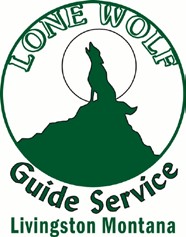                                  phillip@lonewolfguides.com                                            MONTANTA LICENSED OUTFITTER #6049 LEGAL NAME: _____________________________________________________________________________________________                                                      (PLEASE PRINT NAME)MONTANA LICENSE INFO:  BIRTHDATE: ________/_______/___________ALS#_____________________________________ EMAIL ADDRESS: __________________________________________________________________________________________ MAILING ADDRESS: _________________________________________CITY: ________________STATE: ______ZIP: __________ PHYSCIAL ADDRESS: ________________________________________CITY: ________________STATE: ______ZIP__________ PHONE: (____) ___________________CELL: (____) _________________EMERGENCY PHONE #: (____) ___________________ EMERGENCY CONTACT: _________________________________ RELATIONSHIP: ___________________________________ WEIGHT: ________HEIGHT: _______EYE COLOR: __________HAIR COLOR: __________ DO YOU HAVE ANY MEDICAL CONDITIONS OR PHYSICAL AILMENTS WE SHOULD BE AWARE OF (SUCH AS ALLERGIES, DIABETIC, HIGH BLOOD PRESSURE, HEART CONDITION, SEIZURES, AIDS, ETC.)? (SHOULD THIS INFORMATION CHANGE BEFORE YOUR HUNT BEGINS YOU HAVE AN OBLIGATION TO INFORM LWGS). ___________________________________________________________________________________________________________ ANY FOOD ALLERGIES? _________IF YES PLEASE LIST: ________________________________________________________ PLEASE RATE YOUR HORSEBACK RIDING SKILL/LEVEL:  ___NEVER BEEN ON HORSE BEFORE ___BEGINNER—RODE A LIMITED AMOUNT AND ONLY KNOW BASIC SKILLS (TURN & STOP) ___NOVICE—RODE SEVERAL TIMES, COMFORTABLE WITH RIDING, NO APPREHENSION ___ADVANCED—RODE NUMEROUS TIMES, TAKEN RIDING LESSONS, BEEN ON HORSEBACK HUNTS BEFORE HUNTING/FISHING TRIP TYPE:  ELK ONLY: ______DEER ONLY: ______ELK/DEER COMBO: _____ TURKEY: ______                                                           DEER/ANTELOPE COMBO: _____FISHING TRIP: ______VARMITS: ______ HUNTING: A $2900 DEPOSIT IS REQUIRED TO SET YOUR DATES ASIDE. THIS DEPOSIT IS NON-REFUNDABLE, AND APPLIED TO YOUR HUNT BALANCE ONCE YOU DRAW YOUR HUNTING LICENSE AND ANY HUNT TRIP PAYMENTS THEREAFTER ARE NOT REFUNDABLE. ________________HUNT TRIP COST        - $3125             DEPOSIT ________________HUNT BALANCE +       $50                 MONTANA NON-RESIDENT HUNTER/ANGLER DEFENSE FUND = ________________ TOTAL LWGS’S 2018 HUNT TRIP SERVICE AGREEMENT DOCUMENT This needs to be carefully read.  Make sure you understand absolutely everything before you sign. My Outfitter Liability Insurance and State of Montana requires these documents.  Enclosed are Participant release of Liability, waiver of Claims, Assumption of Risks and Indemnity Agreement. Please return a signed copy of both this Service Agreement and the Participant Agreement along with your deposit! LWGS Provides: A Camp, Guides, Cooks, Transportation while Hunting at Camp, and All meals are included in the price of your hunt after you arrive in CAMP! LWGS will furnish transportation from closest Airport to Camp.  While fishing: Travel from Livingston area motel or lodging, or meeting at a central location. LWGS will furnish a lunch, water, soft drinks, and flies.  	Hunter Provides: Airfare; Airport to motel shuttle services; Lodging & Meals prior to and after hunt; Any Licenses/Permits; Archery Stamps; Rifle/Bow; Ammunition; Any items on Equipment List; ALL hunters using tree stands must furnish their own safety belt device! Any Alcohol (None will be furnished) or Soft Drinks; and at your discretion, Tips for Cook and Guides.  	 License Fees: Licenses are to be obtained with LWGS’S help directly from the State of Montana Fish Wildlife & Parks. The costs of the licenses/permits are not included in the price of the hunt or fishing trip.  		                Meat Processing/Shipping & Taxidermy Work: These items are the responsibility of the hunter, but LWGS will be glad to assist you in getting your Meat, Horns and Capes to the Meat Processor and Taxidermist that LWGS uses.             Wounding Game: At any time during your hunt, if an animal is visually wounded or blood is drawn, that is your animal. Your remaining time may be spent trying to locate that animal, but you will not be allowed to harvest another animal to replace the one that was wounded. This is at the discretion of the guide and/or outfitter. This is usually not an issue with our operation due to the fact that we always try to get our clients into the range that they feel comfortable with, but we all know that these things can happen to any of us. Obviously, this is not a form of punishment but more out of respect for the animal and to keep our Big Game Herds Healthy. Thank you for your understanding.              Terms and Conditions: A parent or guardian must accompany all participants under the age of 18 during the hunt or fishing trip! This is a FAIR-CHASE HUNT TRIP.  LWGS in NO WAY has any GUARANTEES of any kind, written or implied, as to success of any kind on any species hunted for! Both LWGS and hunter will obey all Montana and Federal hunting laws, rules, and regulations. Everyone understands and accepts the fact that I cannot control the influence of weather, fire, or other acts of God, or anything out of my control, which affects the final outcome of the hunt trip. Every hunter acknowledges that there is a risk that they may not even see an animal due to unforeseen circumstances.  	In addition, LWGS is in control of the hunting activity and LWGS determines how, when, and where hunting takes place. Hunter must respect LWGS’s judgment concerning safety at all times.  Every hunter gives me the authority and your permission to terminate the hunt/fishing trip of any hunter/fisherman, including yourself, if theirs or your activity threatens the enjoyment, welfare or comfort of any hunter or guide. It is the responsibility of the hunter to be in good physical condition and to notify LWGS of any medical or dietary needs in advance. Remember you will be in an area where medical help is not easily accessible.                    LWGS also urges everyone to purchase Ripcord trip insurance at their own expense to cover their trip in case of an unforeseen event causing them not to attend their trip! 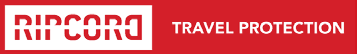 I HAVE READ THIS AGREEMENT AND ASSUME THE RISK AND ACCEPTANCE OF RESPONSIBILITY AND UNDERSTAND THE ABOVE CONTENTS. I HEREBY AGREE TO ABIDE BY THE STATEMENTS IN THE ABOVE CONTRACT. Client Signature: ______________________________________________________Date: _____/_______/ 2018 Parent/Guardian Signature: ______________________________________________Date: _____/_______/2018 (if under 18 years of age) Outfitter Signature: ____________________________________________________________Date: _____/_______/2018 